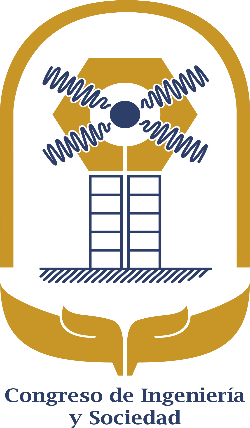 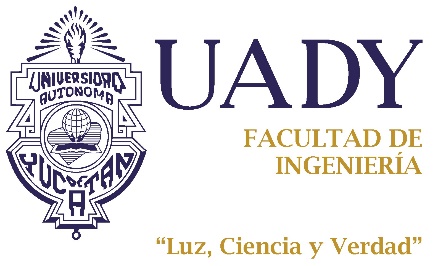 PREPARACIÓN DE RESÚMENES PARA EL CONGRESO DE INGENIERÍA Y SOCIEDAD, 2022Gilberto Fernández-Crespo1, Julio V. Liz-Gonzal1, y David H. Lowenely21Facultad de Ingeniería, Universidad Autónoma de Yucatán, México. fcrespo@uady.mx2College of Engineering, Tulane University, USA.RESUMENIniciar aquí el texto…………………Disposiciones para los resúmenesLos autores deberán subir sus resúmenes en formato Word a la plataforma del congreso dándole clic al siguiente enlace:  https://www.ingenieria.uady.mx/congreso_fi_registro.phpLas fechas límites para recibir el resumen de su trabajo será el 18 de febrero del 2022.Formato: Los resúmenes deberán ser preparados en documentos con formato de Word.Extensión y contenido del manuscrito: Cada ponencia deberá resumirse en 2 páginas como máximo (incluyendo tablas y figuras). El resumen deberá contener el motivo de la investigación, el objetivo, la metodología y, los principales resultados y conclusiones. No deberá contener términos extraños a la disciplina y acrónimos que no estén definidos. Se exhorta a minimizar el uso de figuras y tablas dentro del contenido de este resumen, incluyendo solamente las necesarias.      Tamaño de la página: Carta (8.5 pulgadas x 11 in.)Márgenes: Superior, inferior y derecho de 2.5 cm, e izquierdo de 3.0 cm.Fuente: Arial punto 12. Espaciamiento del texto: Simple y justificado.Numeración: Insertar el número de cada página al centro del margen inferior. Colores: Texto, figuras y tablas podrán ser en color debido a que las Memorias del Congreso de Ingeniería y Sociedad serán electrónicas.Título del trabajo: Deberá ir centrado en el margen superior de la primera página y en letras mayúsculas. Arial del punto 12 y en negrillas.  Nombre de los autores: Deberán ir al centro de la página dejando dos líneas debajo del título. Solamente las iniciales serán con mayúsculas. Arial del punto 12. Filiación: Deberá ir al centro y dejando una línea debajo de los autores. Usar Arial del punto 10. Incluir institución de procedencia y cuenta de correo electrónico del autor responsable. Párrafos: Usar Arial del punto 12, espaciamiento sencillo y justificado. No usar sangría en primeras líneas y dejar una línea de espacio entre párrafos.Figuras y tablas: En caso de incluir figuras o tablas en el resumen, éstas deberán ser insertadas electrónicamente dentro del documento cuidando que se ajusten a los márgenes dispuestos. Dado el caso, el escaneo de figuras o tablas deberá ser realizado por los propios autores. Todo el documento, excluyendo figuras, deberá ser en blanco y negro. El tamaño de la fuente utilizada en tablas y figuras deberá ser Arial del punto 10 como mínimo.Numeración: Las tablas y figuras deberán numerarse consecutivamente conforme vayan siendo mencionadas en el texto (Figura 1, Figura 2, etc., y Tabla 1, Tabla 2, etc.). Cada figura y tabla deberá ser aludida dentro del texto antes de que aparezca. Títulos: Los títulos de las figuras, incluyendo su número, deberán colocarse debajo de cada ilustración; mientras que los títulos de las tablas, incluyendo su número, deberán colocarse arriba de la tabla.Ubicación: Las figuras y tablas serán insertadas dentro del texto.Reconocimientos: Los autores que reporten investigaciones apoyadas, directa o indirectamente, por alguna agencia, deberán indicar este patrocinio en una nota de reconocimiento al final del texto y antes de las referencias.Recomendaciones para presentaciones oralesSe deberá preparar una presentación en PowerPoint por cada trabajo a presentarse oralmente.  La duración de cada presentación deberá tener un máximo de 15 minutos más 5 minutos para preguntas y respuestas. Se recomienda seguir la regla general de una diapositiva por minuto. Se recomienda utilizar fuente del punto 20 como mínimo. 